„JESTEM PRZYJACIELEM PRZYRODY”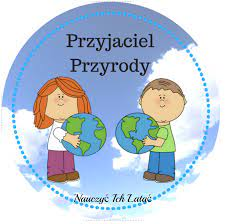 * Posłuchaj wiersza „Tylko jeden raz” M. Buczkówny czytanego przez Rodzica                Chcą żyć, jak i ty żyjesz, wszystkie na świecie zwierzęta –                i mrówki, i żaby, i żmije, i pszczoła wiecznie zajęta.                I paź królowej – motyl, niech fruwa tęczowozłoty,                niech ślimak środkiem dróżki pełznie, wystawia różki…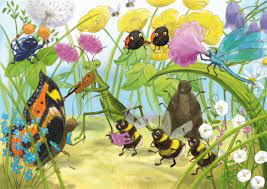                 Przypatrz się z bliska dżdżownicy, biedronce, jak kropki liczy,                jaskółce, jak gniazdo kleci, jak pająk rozsuwa sieci.                Niech skacze pasikonik, niech świerszczyk w trawie dzwoni…                Dla nich kwitnie łąka, dla nich rośnie las,                jak i ty – żyją tylko raz.
Pytania dla dzieka:- Dlaczego dla zwierząt kwitnie łąka i rośnie dla nich las? - Co oznaczają słowa: Jak i ty – żyją tylko raz? Warto wyjaśnić, że – podobnie jak ludzie – także rośliny i zwierzęta mają tylko jedno życie. Dlatego należy szanować przyrodę i każde żywe stworzenie.* Zabawy rozwijające pamięć i spostrzegawczość, pomagające opanować wiersz na pamięć. Potrzebne będą: obrazki przedstawiające zwierzęta z wiersza: mrówki, żaby, żmije, pszczołę, pazia królowej, ślimaka, dżdżownicę, biedronkę, jaskółkę, pająka, pasikonika, świerszcza (możecie je wspólnie narysować na małych karteczkach).• Ułóż w kolejności.Rodzic, począwszy od pierwszego zwierzęcia wymienionego w wierszu, zadaje pytania dotyczące wyglądu i sposobu życia poszczególnych zwierząt. Recytuje wiersz. Prosi dziecko o odszukiwanie obrazków wymienionych w nim zwierząt i układanie ich w jednej linii, w odpowiedniej kolejności. Następnie, wskazując kolejne obrazki zwierząt, prosi dziecko o wspólne powtarzanie wiersza. Zwraca uwagę, aby mówić wiersz spokojnie, głośno i wyraźnie.• Czy się zgadza?Rodzic prosi dziecko o zakrycie oczu dłońmi. W tym czasie zmienia ułożenie kilku obrazków zwierząt. Następnie pyta, czy wszystko się zgadza. Dziecko samodzielnie lub z pomocą ustala kolejność występowania zwierząt w wierszu, potem patrzy na obrazki i ponownie recytuje wiersz: Rodzic recytuje początek wersu, a dziecko go kończy.• Ja układam, a ty mówisz.Przy trzecim powtórzeniu wiersza Rodzic układa obrazki. Dziecko stara się wyrecytować poszczególne wersy wiersza samodzielnie. Możecie zamieniać się rolami. Kto szybciej nauczył się wierszyka na pamięć?* Nadszedł czas sprawdzenia waszej wiedzy przyrodniczej. Oto quiz Czy jestem przyjacielem przyrody?Potrzebne będą: buźki z uśmiechniętą i smutną miną (do wspólnego przygotowania)Dziecko podnosi obrazek z uśmiechniętą minką, jeśli zachowania względem przyrody są prawidłowe, a obrazek ze smutną minką, jeśli zachowania są niewłaściwe. Przykłady zdań:- Śmieci wyrzucamy byle gdzie.- Po umyciu rąk zakręcamy dokładnie kran.- Zużytą baterię wrzucamy do pojemnika na szkło.- Po zjedzeniu batonika papierek wyrzucamy do kosza.- Widząc ślimaka na chodniku, omijamy go.- Spacerując po parku, łamiemy gałązki i zrywamy kwiaty.- Zbierając makulaturę, ratujemy drzewa i oszczędzamy energię.Tego typu zdania możecie wymyślać w nieskończoność. 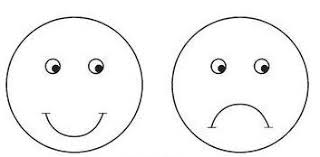 • W jaki sposób możemy dbać o przyrodę? Wspólnie ustalcie zasady waszego rodzinnego „KODEKSU PRZYJACIELA PRZYRODY”Potrzebne będą: karton, mazak, napis Kodeks przyjaciela przyrody, kredki i inne materiały plastyczneRodzic pyta dziecko i pozostałych członków rodziny:  W jaki sposób możemy dbać o przyrodę? Każdy kolejno wypowiada się, a jedna osoba spisuje pomysły na kartonie.Przykłady zasad:- Śmieci wyrzucamy do kosza.- Segregujemy odpady, wrzucając je do odpowiednich pojemników. - Używamy toreb wielokrotnego użytku.- Oszczędzamy papier.- Nie łamiemy gałęzi.- Chodzimy po chodnikach.- Nie depczemy roślin.- Nie zrywamy roślin, które są pod ochroną.- Sadzimy drzewa i kwiaty.- Uczestniczymy w akcjach propagujących ochronę środowiskaMiłego, udanego dnia!!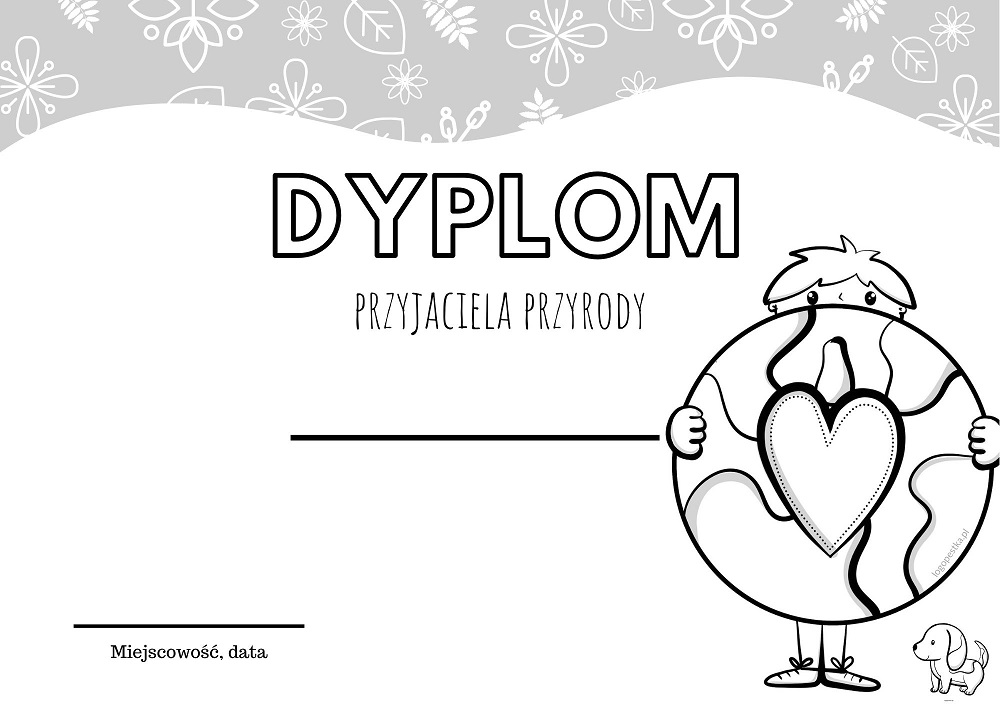 